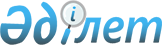 Об открытии банками-кастодианами индивидуальных счетов "депо" накопительных пенсионных фондов по учету негосударственных эмиссионных ценных бумаг в ЗАО "Центральный депозитарий ценных бумаг"
					
			Утративший силу
			
			
		
					Постановление Директората Национальной комиссии Республики Казахстан по ценным бумагам от 5 августа 1999 года N 388. Зарегистрирован в Министерстве юстиции Республики Казахстан 13.09.99г. N 891. Утратил силу - постановлением Правления Национального Банка РК от 7.05.2003г. N 149




              Извлечение из постановления Правления 






          Национального Банка РК от 7.05.2003г. N 149       






 






      "В целях приведения нормативных правовых актов в соответствие с Законом Республики Казахстан "О пенсионном обеспечении в Республике Казахстан" Правление Национального Банка Республики Казахстан постановляет:






      1. Признать утратившими силу нормативные правовые акты Республики Казахстан, указанные в приложении к настоящему постановлению...






 






      Председатель 






   Национального Банка





                                    Приложение к постановлению






                                    Правления Национального 






                                    Банка Республики Казахстан






                                    "О признании утратившими силу






                                    некоторых нормативных правовых






                                    актов Республики Казахстан"






                                    от 7.05.2003г. N 149  






 






                            Перечень






                  нормативных правовых актов






               Республики Казахстан, признанных






                        утратившими силу





      1) ...






      2) постановление Директората Национальной комиссии Республики Казахстан по ценным бумагам от 5 августа 1999 года N 388 "Об открытии банками-кастодианами индивидуальных счетов "депо" накопительных пенсионных фондов по учету негосударственных эмиссионных ценных бумаг в ЗАО "Центральный депозитарий ценных бумаг"...".






--------------------------------------------------------------------




      Во исполнение подпункта 1) пункта 1 статьи 55 
 Закона 
 Республики Казахстан "О пенсионном обеспечении в Республике Казахстан" от 20 июня 1997 года и 
 постановления 
 Директората Национальной комиссии Республики Казахстан по ценным бумагам (далее именуемой "Национальная комиссия") "О проведении сделок купли-продажи с участием пенсионных активов на организованных рынках ценных бумаг" от 24 июня 1999 года N 352, зарегистрированного Министерством юстиции Республики Казахстан 26 июля за N 853, а также в целях защиты прав и интересов вкладчиков (получателей) накопительных пенсионных фондов и контроля за сделками купли-продажи с участием пенсионных активов, совершаемыми компаниями по управлению пенсионными активами в торговых системах организаторов торгов, Директорат Национальной комиссии постановляет: 



      1. Обязать банки-кастодианы открыть индивидуальные счета "депо" накопительных пенсионных фондов по учету негосударственных эмиссионных ценных бумаг в ЗАО "Центральный депозитарий ценных бумаг" в течение пяти дней со дня введения в действие настоящего Постановления. 



      2. Установить, что настоящее Постановление вводится в действие с даты его принятия. 



      3. Юридическому управлению центрального аппарата Национальной комиссии направить настоящее Постановление в целях его регистрации в Министерство юстиции Республики Казахстан. 



      4. Отделу пенсионной реформы Управления лицензирования и надзора центрального аппарата Национальной комиссии: 



      1) довести настоящее Постановление до сведения Комитета по регулированию деятельности накопительных пенсионных фондов Министерства труда и социальной защиты населения Республики Казахстан, банков-кастодианов и компаний по управлению пенсионными активами;



      2) установить контроль за исполнением настоящего Постановления.



      5. Управлению анализа и стратегии - Службе Председателя центрального аппарата Национальной комиссии довести настоящее Постановление до сведения ЗАО "Центральный депозитарий ценных бумаг" и ЗАО "Казахстанская фондовая биржа".


     Председатель




 Национальной комиссии

      

					© 2012. РГП на ПХВ «Институт законодательства и правовой информации Республики Казахстан» Министерства юстиции Республики Казахстан
				